Viena iš mūsų bendruomenės misijų - nešti visuomenei žinią, kad asmenys su intelekto negalią yra lygūs su visais. Tad kviečiame prisidėti naują komandos narį prie šios misijos!Darbo pobūdis:- potencialiems rėmėjams, partneriams, plačiai visuomenei pristatyti Kauno Arkos bendruomenės vykdomas veiklas, projektus bei kuriamus gaminius- užtikrinti efektyvią vidinę ir išorinę komunikaciją, pasirenkant tinkamus kanalus ir priemones- rūpintis mūsų keramikos gaminių, edukacinių užsiėmimų bei mokymų pardavimaisPagrindinės funkcijos: - kurti ir plėtoti Kauno Arkos bendruomenės komunikacijos strategiją, organizuoti jos įgyvendinimą - kurti ir inicijuoti įvairias Kauno Arkos bendruomenės veiklos viešinimo kampanijas- plėtoti ir koordinuoti nuolatinį bendradarbiavimą su žiniasklaidomis priemonėmis, Kauno Arkos bendruomenės partneriais ir kitomis suinteresuotomis įstaigomis ir organizacijomis- palaikyti efektyvią komunikaciją socialiniuose tinkluose - prižiūrėti interneto svetainę, talpinti reikiamą informaciją- ieškoti naujų klientų keramikos, edukacinių užsiėmimų bei mokymų veiklomsReikalavimai:- palaikyti ir puoselėti Kauno Arkos bendruomenės kultūrą ir vertybes - puikūs bendravimo, tekstų rašymo įgūdžiai- gebėjimas dirbti savarankiškai, atsakingai organizuoti savo veiklą- reklamos, jos planavimo ir veikimo išmanymas- puikūs lietuvių, labai geri anglų kalbų įgūdžiai- puikūs darbo kompiuteriu įgūdžiai - socialinių tinklų (instagram, facebook, linkedin) veikimo techninis išmanymas- komunikacijos, projektų valdymo ar pardavimų patirtis būtų privalumas - aukštasis išsilavinimas (privalumas – rinkodaros, komunikacijos, žurnalistikos, verslo vadybos srityse) Ką mes siūlome?- galimybę prisidėti prie Kauno Arkos bendruomenės veiklos ir vykdomų projektų vystymo- galimybę priimti strateginius sprendimus ir įgyvendinti realius pokyčius- laisvę kurti ir realizuoti savo idėjas- galimybę tobulinti savo asmenines bei profesines kompetencijas- atlyginimą nuo 1350Eur bruto Susidomėjai? CV bei motyvacinio laiško lauksime nurodytais kontaktais: kaunas.arka.vadovas@gmail.com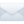 +37068238433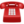 